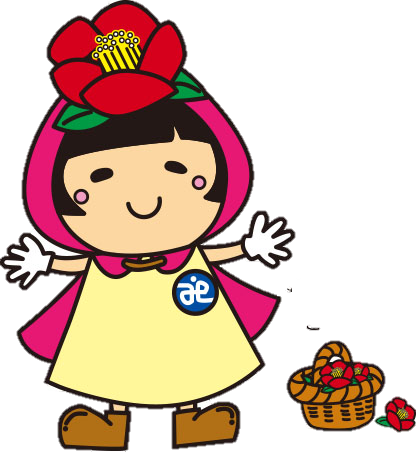 せとっちエール便とは❔コロナ禍により生活に困窮している世帯や、思うようにアルバイトができず生活に困っている大学生など、様々な事情から食べ物に困っている方に食料品を配布し、食料品を通じてエール（励まし）をつなげる支援です。食料品のエールを瀬戸市社会福祉協議会までお届けください。なお、せとっちｴｰﾙ便はフードバンクかすがいの協力を得て実施します。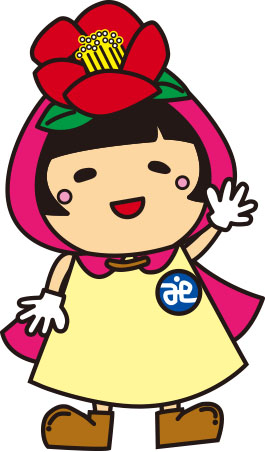 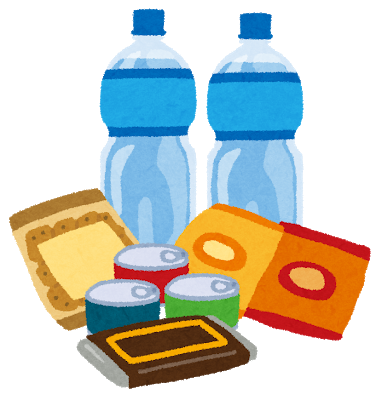 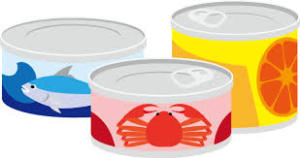 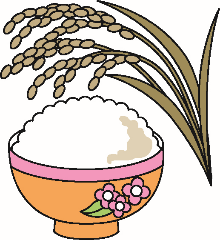 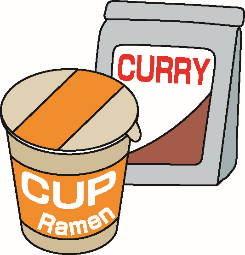 募　集　方　法日にち ： 令和３年６月２１日（月）～６月２８日（月）時間 ： 午前９時～午後４時場所 ： やすらぎ会館　1階窓口食料品の条件 ： 未開封のもの　　賞味期限まで１か月以上あるもの常温で保存できるもの　　生鮮食品以外のもの【問い合わせ先】社会福祉法人瀬戸市社会福祉協議会〒489-0919　瀬戸市川端町1-31電話　84-2011　FAX　85-2275